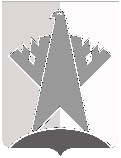 ДУМА СУРГУТСКОГО РАЙОНАХАНТЫ-МАНСИЙСКОГО АВТОНОМНОГО ОКРУГА – ЮГРЫРЕШЕНИЕ19 мая 2023 года							                                        № 493-нпаг. СургутДума Сургутского района решила:Внести в решение Думы Сургутского района от 25 марта 2014 года           № 492-нпа «Об утверждении Положения о размерах, условиях и порядке компенсации расходов на оплату стоимости проезда и провоза багажа к месту использования отпуска и обратно, компенсации расходов, связанных с переездом, лицам, работающим в органах местного самоуправления Сургутского района, муниципальных учреждениях Сургутского района» следующие изменения:1) абзац четвёртый подпункта 2.4.2 пункта 2.4 раздела 2 приложения к решению изложить в следующей редакции: «- отчёт о расходовании средств, оформленный по форме, определённой учётной политикой работодателя (далее - отчёт о расходовании средств);»;2) в абзацах седьмом, восьмом подпункта 2.4.3 пункта 2.4 раздела 2 приложения к решению слова «авансового отчета о расходовании средств» заменить словами «отчёта о расходовании средств».Решение вступает в силу после его официального опубликования (обнародования).О внесении изменений в решение Думы Сургутского района от 25 марта 2014 года № 492-нпа «Об утверждении Положения о размерах, условиях и порядке компенсации расходов на оплату стоимости проезда и провоза багажа к месту использования отпуска и обратно, компенсации расходов, связанных с переездом, лицам, работающим в органах местного самоуправления Сургутского района, муниципальных учреждениях Сургутского района»Председатель ДумыСургутского районаВ.А. Полторацкий19 мая 2023 годаГлава Сургутского районаА.А. Трубецкой19 мая 2023 года